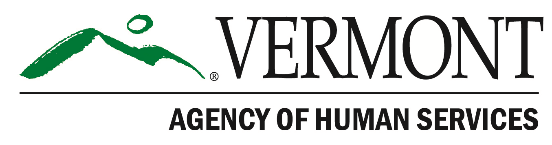 Health Information ExchangeVersion 1.Revision HistoryPurposeThis document is to serve as a reference for all involved parties, including but not limited to the ones listed below, to have a common understanding of the agreed upon approach to 42 CFR Part 2 (hereafter referred to as Part 2) Data Governance as it pertains to the Vermont Health Information Exchange (VHIE).Vermont Agency of Human Services (AHS)Vermont Information Technology Leaders (VITL)Vermont Care Partners (VCP)Designated Agencies (DA)Specialized Services Agencies (SSA)Vermont Department of Mental Health (DMH)Division of Substance Use Programs (DSU) / Vermont Department of Health (VDH)Shared Values and GoalsEnsuring access and minimal barriers to services for all Vermonters. Clear and shared understanding of governance process.We will establish data governance prior to any data being sent.Patients are at the center of their health data – all individuals can make informed decisions about the use of their health data.Policy makers / payers are able to assess value of programs and adapt to changing needs.AHS will not share data with law enforcement or anyone else.Part 2 Data Governance GoalsShort-term goals include conducting activities consistent with CFR Part 2 § 2.33:Quality assessment, improvement initiatives, utilization review.Business management activities related to compliance.Other payment activities (e.g., determine need for adjustments to payment policies to enhance care).Long-term goals are currently centered on effective care coordination for individuals with substance use disorder (SUD)Detailed long-term goals will be dependent upon ongoing rulemaking.Moving towards care coordination goals will require the right individual-level data, at the right time, delivered to the right stakeholders that can impact the care and outcomes people with SUD.Data Governance StructureAll domain teams, including Part 2 Data Governance Subcommittee, will share their decisions/recommendations with the HIE Data Council for its approval.  Once the HIE Data Governance Council approves, it will be finalized and adopted as part of data governance.  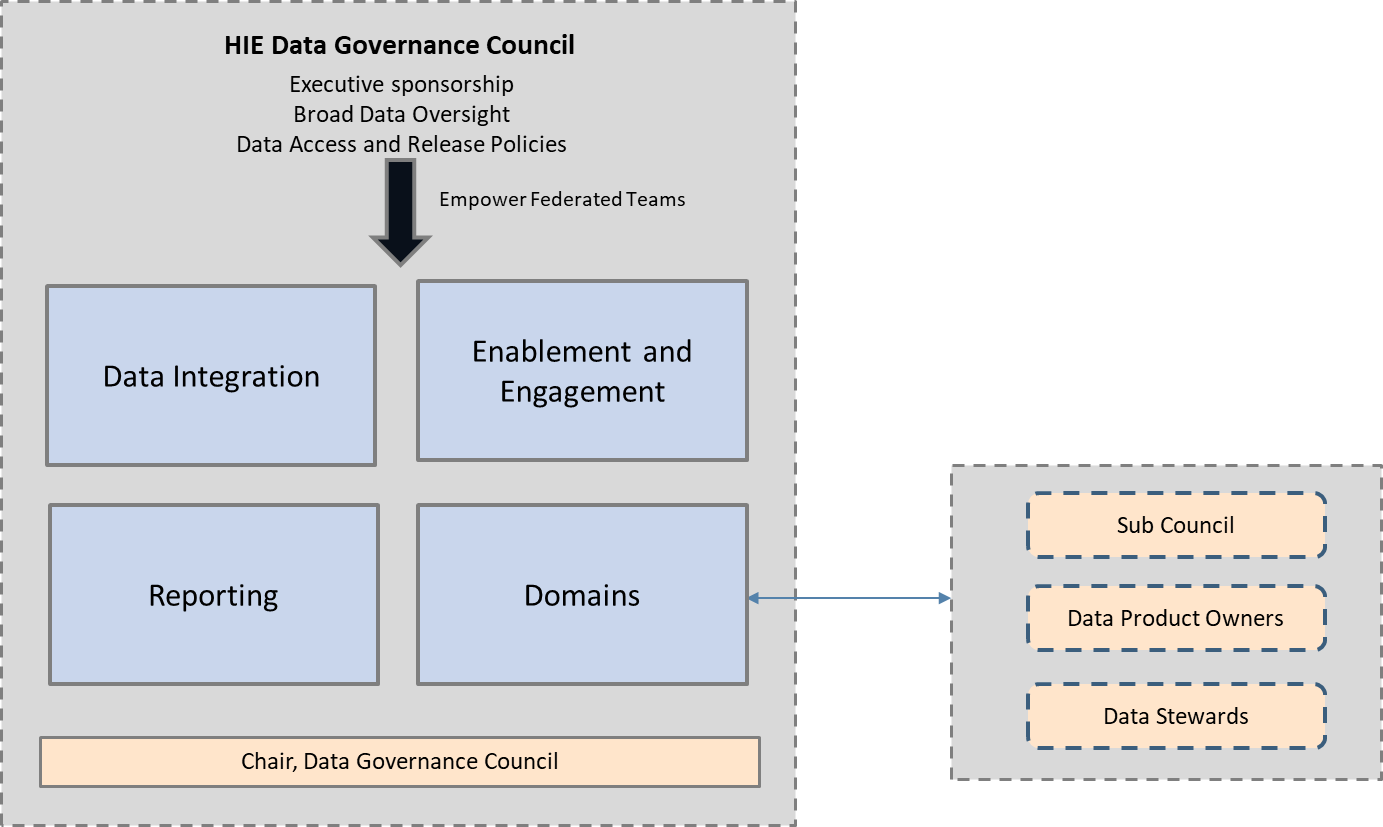 Part 2 Data Governance Subcommittee Decision MakingThe Part 2 Data Governance Subcommittee is responsible for establishing data governance practices and processes for managing Part 2 data.  The subcommittee is also responsible for providing their recommendations to the HIE Data Governance Council.  The subcommittee is responsible for developing 42 CFR Part 2 data governance that aligns with Federal and State laws, rules, and regulations. To ensure collaboration, it will be important that all stakeholders have equal input into key decision making. Discussions and any decisions must consider all perspectives so that final decisions are well-informed. As such, each member of the Part 2 Data Governance Subcommittee is a voting member. Decisions will be made by a majority vote. For a vote, the total number of Part 2 Data Governance Subcommittee members required is half plus one.   The subcommittee will determine if any additional parties are needed to be included to inform data governance decision making. Decisions will be logged by the scribe for that meeting. The subcommittee will produce a decision document that describes the decisions. These notes will be made public on the healthdata.vermont.gov website within 72 hours of the meeting.Change management – any changes to the data governance of Part 2 Data will require it be brought forward to the Part 2 Data Governance subcommittee for a discussion and vote if necessary.  Part 2 Data Governance Subcommittee MembershipThrough this collaborative decision-making process among all involved stakeholders the subcommittee has reached consensus on the following key topics:Securing Sensitive Data in the VHIEVITL has proposed a current state in compliance with the current Part 2 provisions, an interim state, and a future state once the Proposed SAMHSA provisions are finalized. Current State: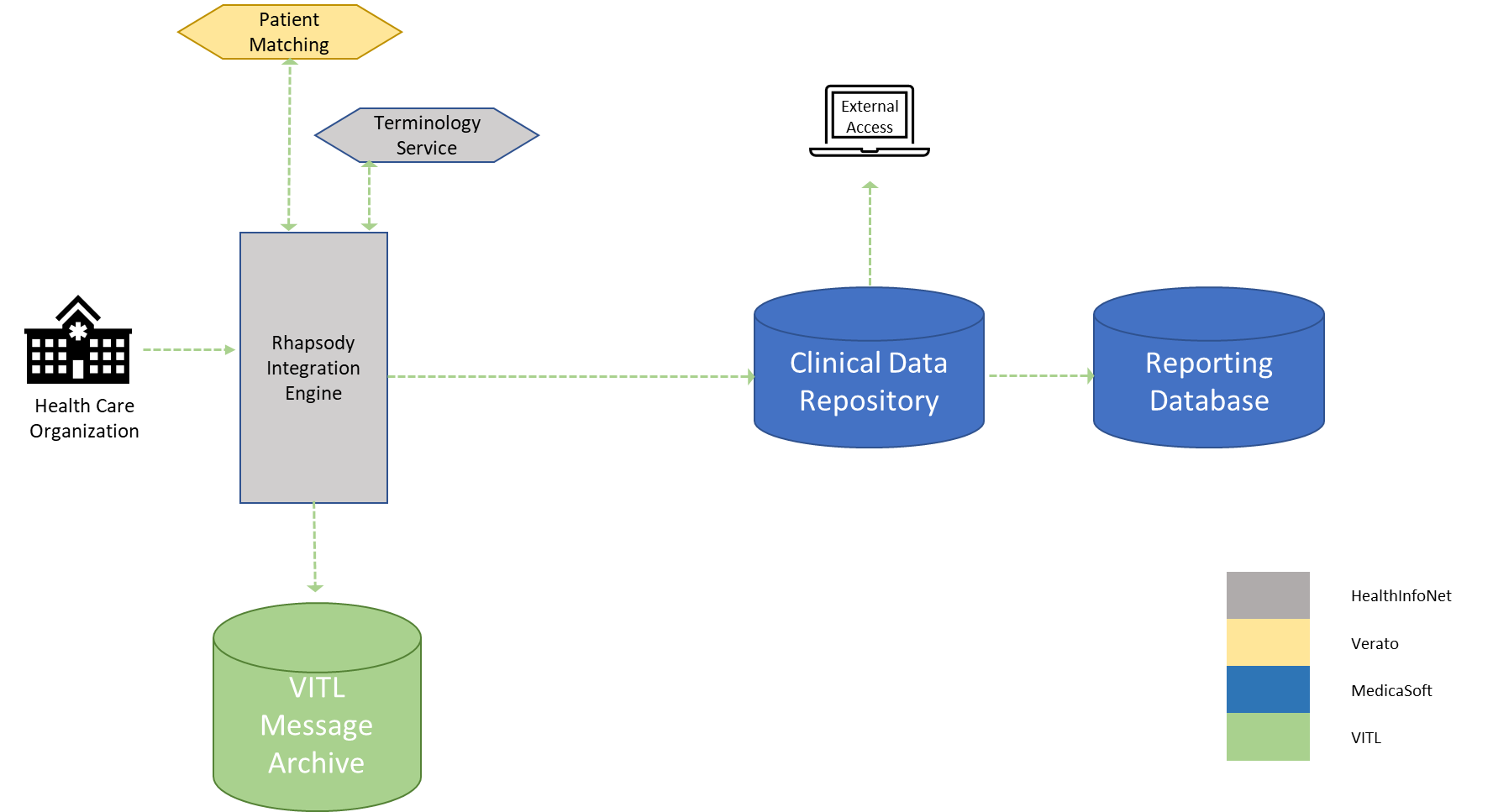 Interim State:Part 2 Data: Initial Phase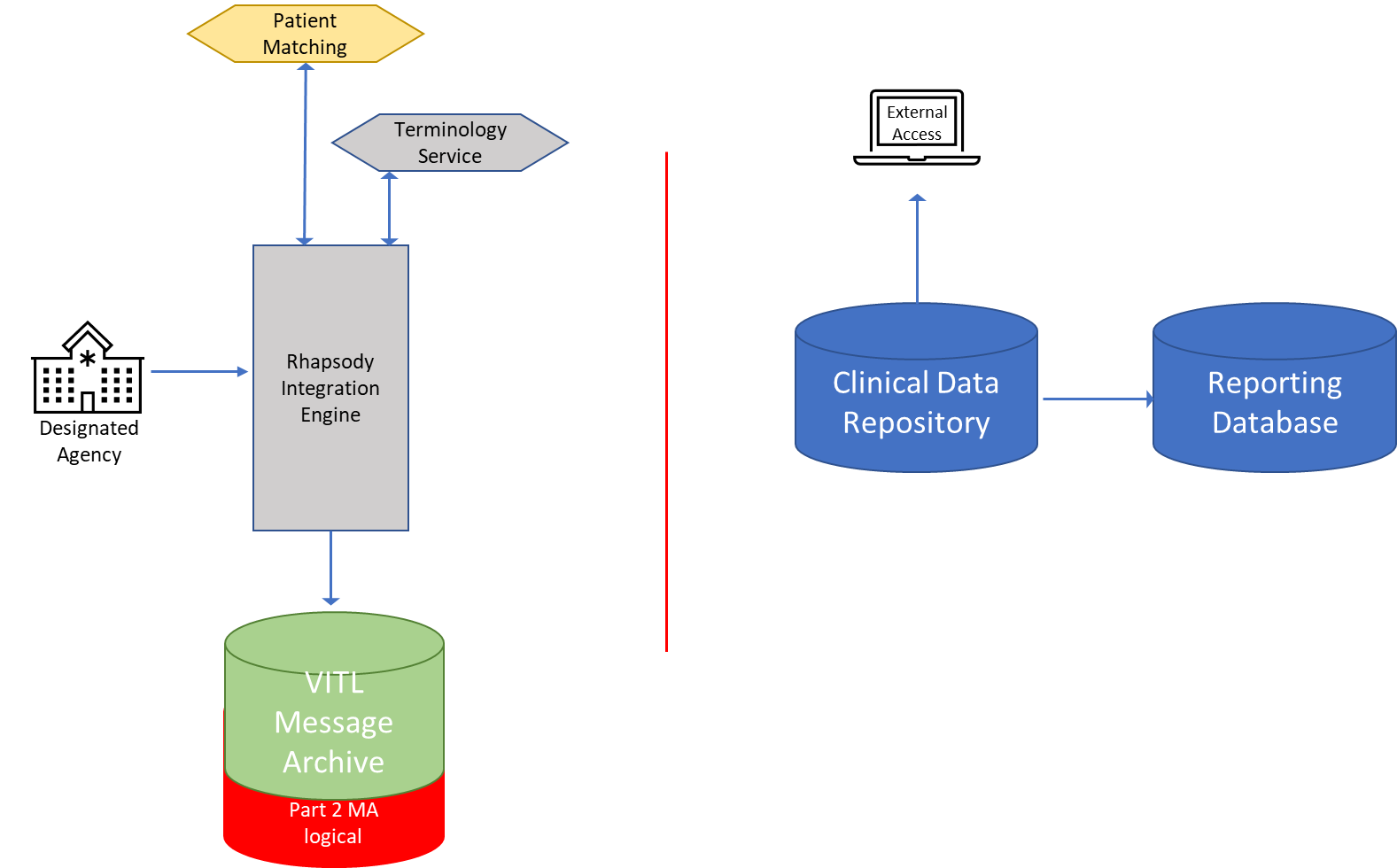 Part 2 Testing Security Model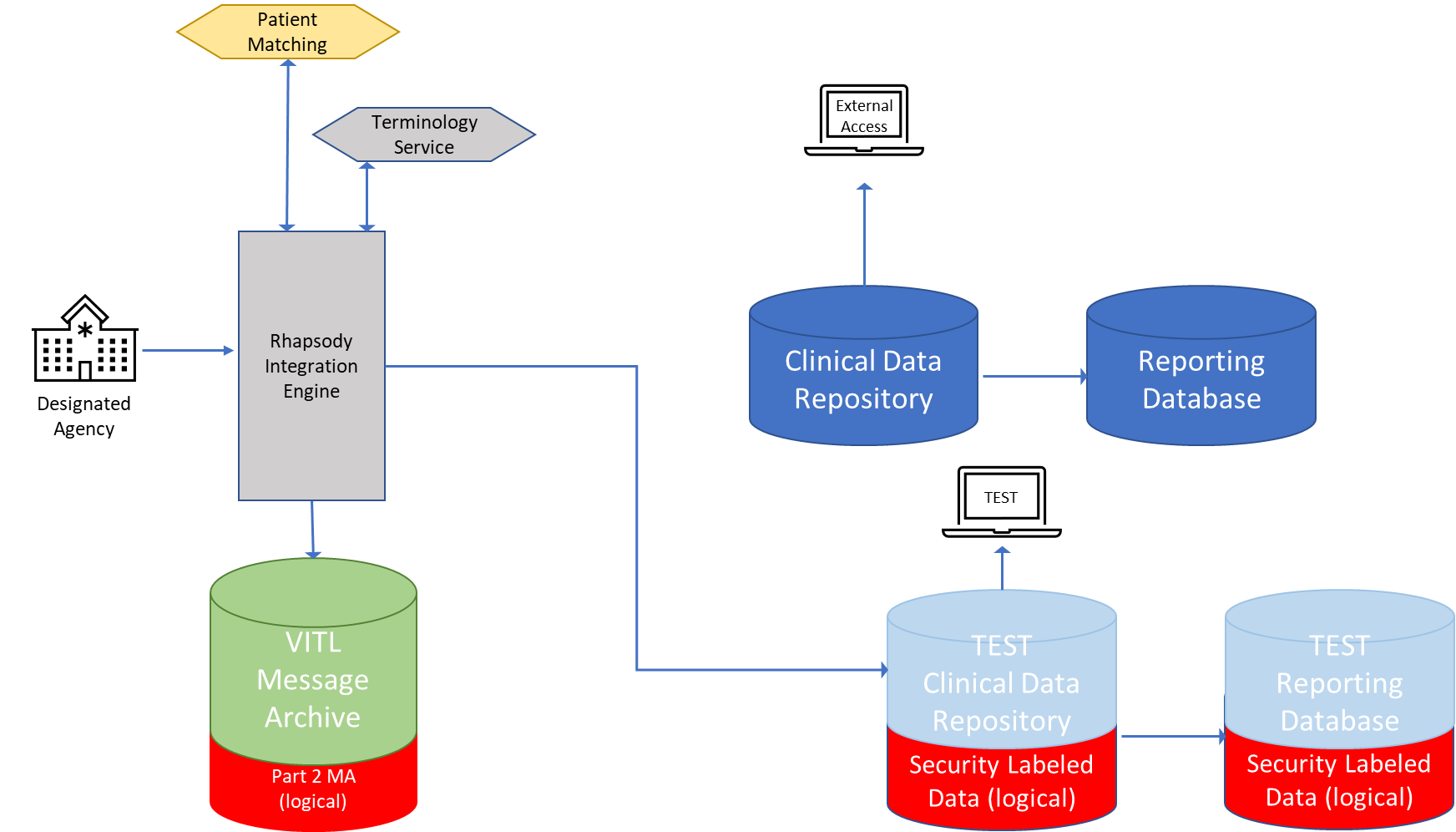 Part 2: Security Labels & State Reporting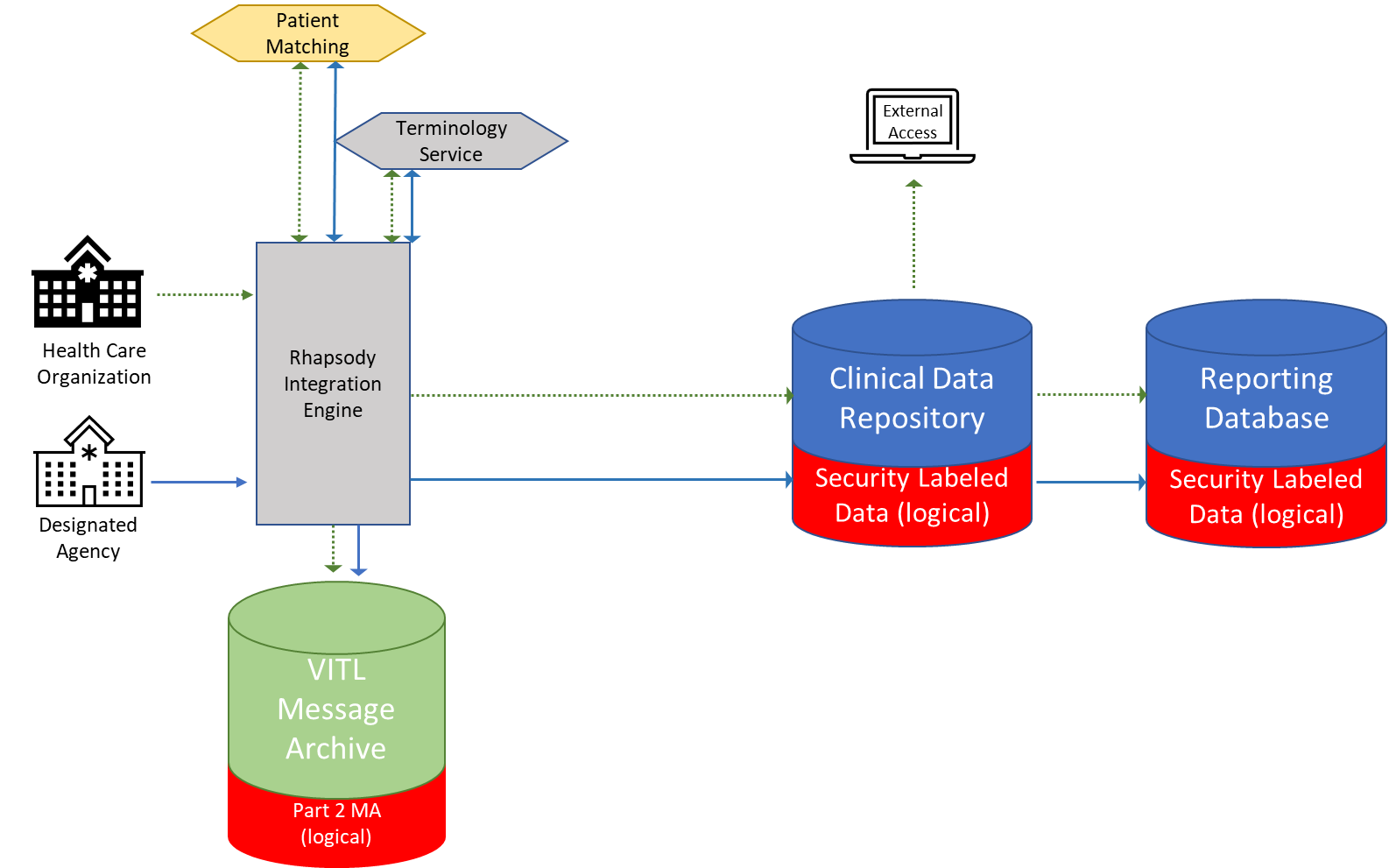 Future State:Part 2: Updated Rule – External Sharing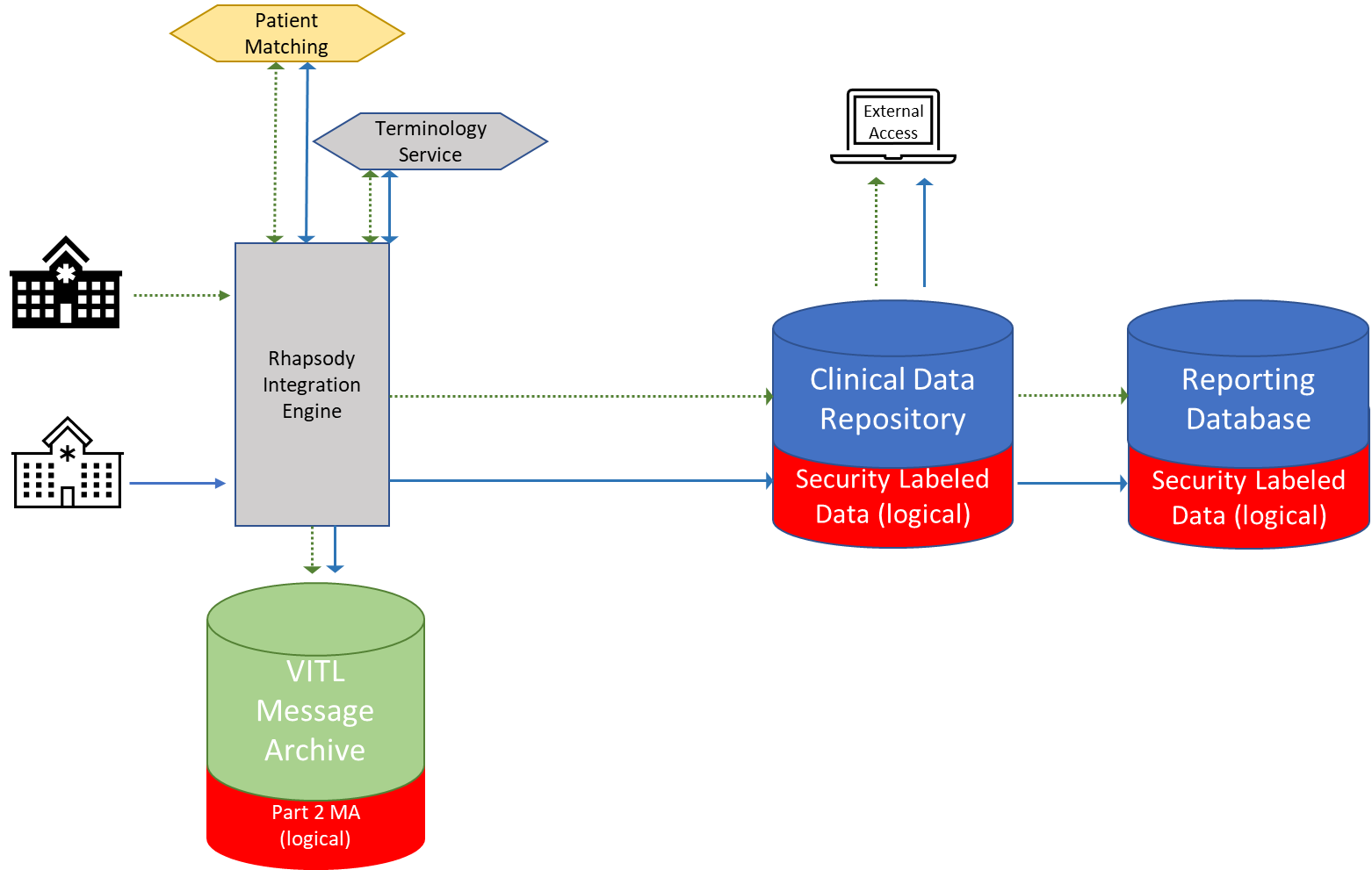 Audit Reporting<Audit Reporting requirements yet to be defined>Part 2 Consent, VHIE Consent (Opt-Out) and RevocationThe workflow updates required for capturing, updating, and sending Part 2 Consent from the DA EHR system to the VHIE and the subsequent steps at VITL to address the VHIE Opt-out with or without revocation has been discussed and examined by this subcommittee. AHS also agrees with the general direction pursued by the DAs to have the forms updated as necessary.Part 2 and VHIE Consent Process for New Patient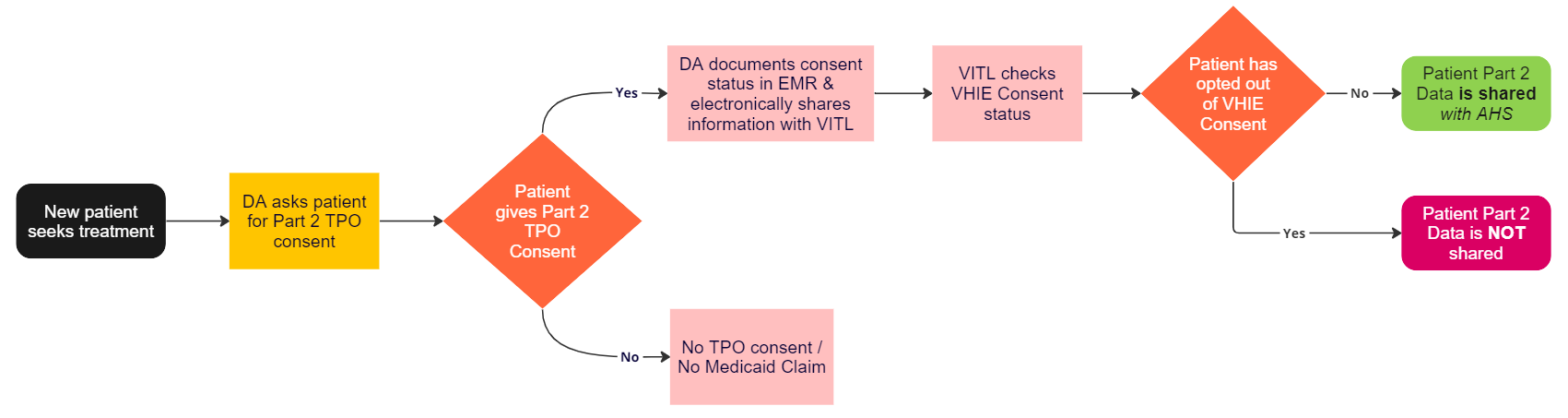 Part 2 and VHIE Consent Process for Existing Patient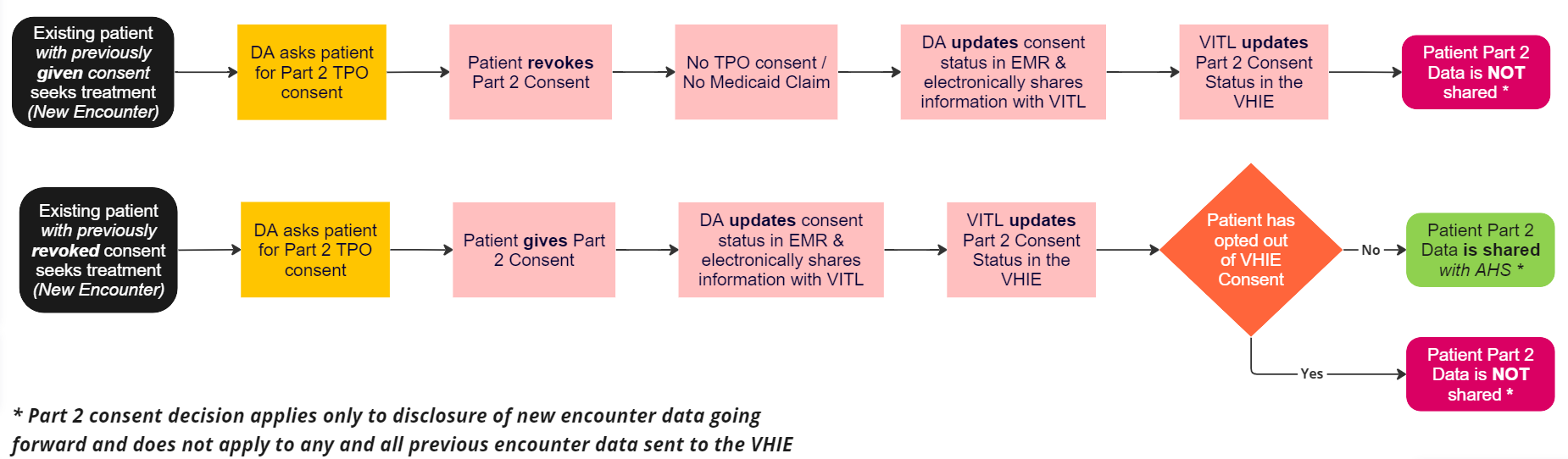 VHIE Consent Revocation (opt-out) Process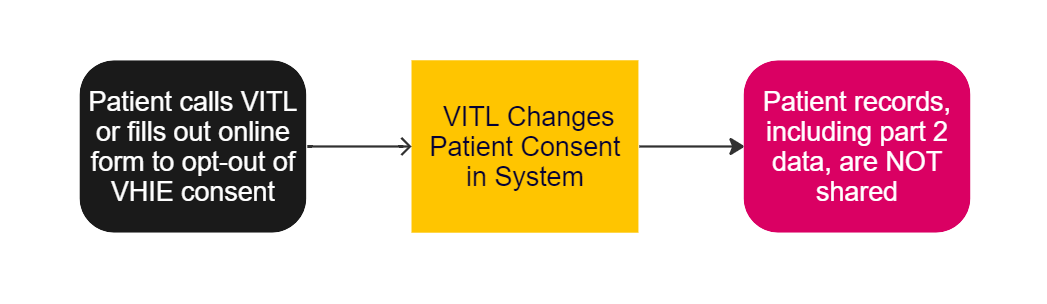 Data set AHS had provided the DAs with the specific data elements AHS is seeking to access.<Add>Data Access and Data UseWith the current Part 2 Provisions in place – Data access in the VHIE will be limited to VITL only. AHS will be provided data extracts to satisfy the below mentioned data uses but will not have direct access to the date in the VHIE.Once the proposed Part 2 provisions at SAMHSA become finalized, the subcommittee will reconvene to discuss and agree on future uses.Example Data Uses – AHS ReportingData OutputBefore data roll up occurs for any data extracts, AHS, VCP and VITL will make sure there is coordination and validation checks with the DA prior to publishing the content or sharing with other entities.Record Retention and DestructionConsidering guidance from the following 42 CFR statutes, VITL will maintain patient records for 6 years (aligns to HIPAA).§ 2.16 Security for records§ 2.19 Disposition of records by discontinued programsApprovalsDateVersionDescriptionAuthor(s)6/26/20231.0Initial DraftKristin McClureMahesh ThopaSridharanName, OrganizationRoleKristin McClure, HIE/AHSHealth Data OfficerTim Tremblay, HIE/AHSData Integration LeadStephen DeVoe, DMH/AHSDirector of Quality and AccountabilityAnne VanDonsel, DSU/VDH/AHSDirector of Performance Management and EvaluationMahesh ThopaSridharan, HIE/AHSIT Project ManagerBeth Anderson, VITLPresident & CEOMichele Boutin, CMCOperationsCheryl Cavanagh, HCRSComplianceTim Gould, NKHSIT DirectorNicholas Hunt, NKHSComplianceDave Kronoff, HCComplianceKim McClellan, NCSSOperationsLaura Pearce, HCOperationsJit Singh, RMHSIT DirectorEva Leonetti, UCSHIM Lead & Privacy OfficerKen Gingras, VCPHIT DirectorSimone Rueschemeyer, VCPExecutive Director​42 CFR Part 2 ProvisionUse CaseExample (not an exhaustive list)2.33 (b); #2, #10, #11, #12CMS Compliance Reporting  # of unique individuals receiving treatment for SUD; engagement rate; follow up with in 7 days and 30 days, Value-Based Payment measures2.33 (b); #2, #10, #11State Operations Reporting# / % screening for depression and follow up plan; screening for SDOH; follow up after hospitalization for SUD/Mental Health; follow up after ED visit for SUD; rate of growth of ED visits for SUD/Mental Health2.33 (b); #1, #2, #4ii, #4iii, #5, #6, #7, #9, #10, #11, #12, #14, #15, #16, #17​, #18, #19Departmental Clinical Operations Replacement/sunsetting of Monthly Service Report (MSR)​ processes *Performance Measures listed in Provider Agreement contractsClinical Operations conducted by Departmental Care Management Teams (Children/Adults)2.33 (b); #1, #2, #4ii, #4iii, #5, #6, #7, #9, #10, #11, #12, #14, #16, #17SAMHSA Grant Funding Requirement (SATIS – Substance Abuse Treatment Information System)*SAMHSA - Admission, and Discharge data DSU/AHS Reporting - Services data2.33 (b); #2, #10, #11, #12CMS Compliance Reporting (Future Requirement)*Quality measures which include (subset): Reassessment or care Plan Update after Patient Discharge; Admission to facility from the Community; Plan All-Cause Readmission ApproverOrganizationeSignature/DateKristin McClureAgency of Human Service – Central Office (AHS-CO)Steve DeVoeDepartment of Mental Health (DMH)/AHSAnne VanDonselDivision of Substance Use Programs (DSU)/VDH/AHSBeth Anderson Vermont Information Technology Leaders (VITL)Simone RueschemeyerVermont Care Partners (VCP)Melanie GidneyClara Martin Center (CMC)John WurzbacherCounseling Service of Addison County (CSAC)Bob StetzelHoward Center (HC)Warren SergeantHealth Care & Rehabilitation Services (HCRS)Asa KuhnLamoille County Mental Health Services (LCMHS)Kim McClellanNorthwestern Counseling & Support Services (NCSS)Tim GouldNortheast Kingdom Human Services (NKHS)Jit SinghRutland Mental Health Services (RMHS)Amy FelaUnited Counseling Service of Bennington County (UCS)Scott AdamsWashington County Mental Health Services (WCMHS)Jennifer EpsteinNortheastern Family Institute (NFI)